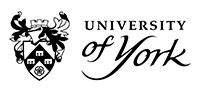 Department of PhilosophyAssessment Policies and Practices for UndergraduatesAcademic Year 2023/241	GENERALThe information below applies to undergraduate programmes only.All Philosophy assessments are subject to general University regulations, as documented in the University’s Guide to Assessment, Standards, Marking and Feedback (henceforth referred to as the Guide to Assessment) and Regulation 5, the Regulation on Assessment in the University’s Ordinances and Regulations.The University Standing Committee on Assessment may be required to introduce changes and adjustments to undergraduate assessments throughout the academic year.  Where module assessment changes are required, the Philosophy Department will provide as much notice and clarification to students as possible.  Students must ensure they read all emails relating to assessment, and are reminded that assessment guidance is on our Assessment webpages.Information concerning University online and ‘open’ examinations is available via the Taking an Examination webpages.Information concerning University scheduled examinations is available via the Student homepage, Assessment and examination.  The Examinations Office publish the examination timetable for each assessment period via students’ online Timetables.The University has produced a web-based guide called Rules for Progression and Award 2023/24 which explains what you need to achieve to progress through the stages of your degree and how your degree classification will be calculated.  This document also explains the rules for re-assessment and compensation.This document sets out other aspects of assessment policy that are relevant to students on Philosophy programmes including:Academic IntegrityProcedural RequirementsAssessment DatesExaminationsEssaysMarking Scales and Marking ProceduresMarks obtained from studying Abroad and in EuropeFeedbackBoard of ExaminersResultsAcademic Appeals & ComplaintsRe-assessmentsAcademic MisconductSelf-Certification of Assessment & Exceptional Circumstances (ECA)DistinctionsPrizes2	ACADEMIC INTEGRITYAll students are required to successfully complete the University Online Academic Integrity Tutorial within the first year of their programme of study.  The Department is under no obligation to mark or provide feedback on assessed written work until we have received confirmation that the Online Academic Integrity Tutorial has been successfully completed.  Moreover, students cannot progress to the next year of academic study until the tutorial has been completed.3	PROCEDURAL REQUIREMENTSThe Department asks students to fulfil the following procedural requirements. Please consult relevant module documents for any additional requirements set by a module tutor at the beginning of each module.3.1	AttendanceAll lectures and seminars are compulsory.  Attendance is monitored across the University for pastoral reasons.  Repeated unexplained absences (or absences that do not have a satisfactory explanation), are a cause for concern.  We want to make sure you are well and you engage in the right way with your programme of studies. The University of York uses Check-in to monitor student engagement.  Please refer to the Check-in web pages for information for students.If you are unable to attend a lecture or a seminar because you are unwell: please email your module tutor and/or your personal supervisor as soon as possible.  Please refer to the University’s procedure for sickness absence which is accessed via the Self-certification of illness web pages (NOT to be confused with self-certification for assessment Section 15.)on other compassionate grounds: please explain your circumstances to the module tutor and/or your personal supervisor. The Department is aware that students may find their studies affected by serious personal or family-related difficulties.  If you are struggling to attend or to do required formative work you must contact your module tutor and/or your personal supervisor.3.2	Formative workFormative work is work that is not assessed. If it gets an indicative mark or some other indication of the level achieved, this serves only as feedback, and it does not determine the mark which will be used to calculate degree classes or the satisfaction of progression requirements. (This type of assessment is called ‘summative assessment’.) Formative assessment can take a variety of forms, which includes joint work, presentations, quizzes and others. Within some modules, you will be asked to submit formative written work, which the tutor undertakes to read and return with comments within 2 weeks.  See also section 9 ‘Feedback’ below.  If the module is assessed by exam you may, for example, be asked to write one or two practice essays.  If the module is assessed by an essay, you may be asked to write an essay plan.  All formative work must be submitted by the deadline specified by the module tutor or we won’t be able to provide feedback.  If there are extenuating circumstances and you have informed the module tutor of these before the deadline, then procedural work will be marked at the discretion of the tutor.3.3	What happens if you fail the Procedural Requirements?The onus is on students to meet the procedural requirements for each module.  Students are strongly advised to see their supervisor or module tutors as soon as they start experiencing any problems.  The procedural requirements are there to ensure you have properly engaged with the teaching provided.  Such engagement is normally necessary to achieve the various learning objectives.  Procedural requirements do not have any punitive rationale – failing to meet them does not bar you from submitting the summative assessment. Setting procedural requirements helps us to ensure that students work in the right way to achieve their academic potential. 4	ASSESSMENT DATESA list of assessment dates for the current academic year is available on the Department’s Assessment web pages.  The assessment date information is listed alphabetically by module, and separately for each year of study on these pages.  4.1	Examination PeriodsExaminations (online exams) are centrally timetabled by the University Examinations Office and once published, students will be able to access the dates, times and venues for their individual examinations via their online Timetable.It is entirely the responsibility of candidates to ascertain the date and time of their online examinations and to submit them by the deadline.  All online examinations are submitted electronically and deadlines are strict (see 5.4.4).  If there are no valid Exceptional Circumstances, failure to submit an examination will result in a mark of zero. Examination period dates are strictly adhered to, and the Philosophy Department cannot offer students alternative exam dates other than those scheduled in the assessment periods by the University.  Examinations may be scheduled during the day, in the evenings and during weekends. Please note that for the academic year 2023/24, all Philosophy examinations will be online, and you will need to complete and submit them within a limited timeframe window.  With no closed examinations in Philosophy, sections 5.2, 5.3, 5.8 and 5.9 are not relevant for you in 2023/24.   However, if you are a joint-honours student, different examination arrangements might be in place for assessments administered by other departments: it is your responsibility to know exactly how and when each module is assessed. The reassessment period for resit examinations or exams sat as-if-for-the-first-time is in August each year.Here are the provisional University examination and assessment period dates for undergraduate students 2023/4:Semester 1 assessment period: Monday 15 January to Friday 2 February 2024Semester 2 assessment period: Monday 20 May to Friday 7 June 2024Reassessment period August 2024: Monday 12 August to Friday 23 August 20244.2	Assessed Essay (or equivalent written, video or audio) Submission DatesIt is entirely the responsibility of candidates to ascertain the deadline date and time of their assessed written work submissions.  All written assessments (audio/video/essay or poster) are submitted electronically and deadlines are strict.  Penalties (via deduction of marks) are given for late submission if there are no valid Exceptional Circumstances.5	EXAMINATIONS5.1  	ExaminationsExaminations for Philosophy modules in 2023/24 will take the form of online limited-timeframe ‘open’ exams during both the Semester 1 and 2 assessment periods, and the August 2024 reassessment period.  5.2	Closed examinations: student identification, conduct and materialsThe rules on examination conduct, permitted materials and resources, and special exam arrangements are provided via the University Examinations and Assessments webpages.The University operates an anonymous marking policy and only your examination candidate number identifies you until marking is complete.  Your examination candidate number is the 7-digit ‘Y’ number shown on your University Card.You are required to bring your University Card with you to each closed examination.  You must place your University Card (with the photo facing upwards) on the corner of the desk throughout all examinations.  The card must be clear, legible and free from defacement.The University Card acts as your formal identity card during the examination, and you must write your ‘Y’ candidate number on every answer paper you undertake.A candidate unable to produce their legible University Card will have this noted on their examination script before it is submitted. The candidate will be required to answer some security questions and provide a specimen signature in the examination room. In addition, the candidate will be required to provide two forms of identification, one of which must be their legible University Card and one of which must evidence their signature, to their department within one working day of the examination session. Except with the express permission of the SCA, candidates who do not provide suitable identification to their department within the specified time-frame will be deemed not to have attended the examination, and their script will not be marked.If you have lost your University Card you must obtain a replacement immediately from the Information Centre.5.3	Closed examinations: Items permitted in the examination room for medical reasonsIf students need to bring items to the examination room for medical reasons, e.g. inhalers, epi-pen, packet of medication, wrist supports etc., this should be certified by their Student Support Plan (SSP).  If this is not the case and a medical need arises suddenly, they must inform the Departmental Disability Officer in writing, and attach accompanying evidence, well in advance of the closed examination.  Such requests should be emailed to philosophy-ug-assessment@york.ac.uk in the first instance to be forwarded on to the Disability Officer.5.4	Online examinations and Open examinations5.4.1 DefinitionAn online examination is any assessment requiring the student to complete an examination outside of an exam hall in a remote setting within a short nominal timeframe and then submit their answer by the specified online medium.  Online examinations will take place in the publicised examination periods for the current academic year (see 4.1).  Dates of online examinations will be published via a student’s online Timetable.An open examination is any assessment requiring the student to complete the task ‘at home’ within a limited time frame ie: a 5-day take home examination.5.4.2 Timing of online examinationsStudents taking online examinations will have a limited timeframe to complete an examination.  However, students will only be expected to spend the nominal length of time on the exam questions as they would for a closed-exam, for example, 1 - 3hrs. The recommended timeframe should reflect the period a student would usually have to complete the assessment if this were the equivalent closed exam (the ‘exam length’). Online examination papers will be made available to students via the VLE at the scheduled start time for the exam, and students will be notified when the paper is available.  As a backup, the Philosophy Department will additionally distribute the exam paper to all students taking the exam by email a short time before the exam is due to start.  5.4.3 Extra-time in examinationsStudents who have extra-time as approved by their Student Support Plan will be granted additional time in which to submit their completed exam answers for marking.  The extra-time allowances differ depending on the length of your examination and are detailed in the University’s Guide to Assessment 18.3.   A student who has extra-time in scheduled university examinations should have the extra-time allowance displayed on their online timetable for their specific exam.5.4.4 Submission process for online examination answersStudents are advised of the electronic submission process via Turnitin.  The submission deadline date and time, as well as the process for submission, will be published to students well in advance of the exam.  All summative assessments will be submitted via the VLE Turnitin system, see 6.4.25.4.5 Late or non-submission of online examinationsThe exam submission deadline is shown on the students’ timetable, and additionally students will be reminded by email prior to the deadline date.  Late submissions: The timeframe provided for an online examination is inclusive of the time to upload work, therefore submissions after the deadline (unless the student has extra time an agreed adjustment in their SSP) will be treated as follows:Submissions up to 30 minutes late are accepted with a 5 mark penalty.  If a student submits a successful exceptional circumstances claim, this penalty may be waived.Submissions made beyond 30 minutes of the deadline are treated as non-submission and will receive a mark of 0.  If a student submits a successful exceptional circumstances claim, the only form of mitigation offered will be to re-sit the exam as if for the first time in the resit period in August.  Late submission waivers will NOT be permitted.Extension requests to a submission deadline for an examination are not permitted.  If a student submits a successful exceptional circumstances claim, they will be allowed a reassessment as-if-for-the-first-time (SAIFT) in the August reassessment period.Non-submission: Failure to complete or submit an assessment without a successful exceptional circumstances claim will result in a zero for that assessment. 5.4.6 Academic Integrity and misconduct in online examinationsOnline and open examinations are limited-timeframe assessments.  Therefore it is permitted to refer to written and online materials unless any restrictions are specified. Students, however, must ensure that the work submitted is entirely their own, and while the assessment is live must not:communicate with other students on the topic of this assessment.use ChatGPT or any other AI assistive technology.communicate with departmental staff on the topic of the assessment (other than to highlight an error or issue with the assessment which needs amendment or clarification)seek assistance with the assessment from academic support services, such as the Writing and Language Skills Centre or Maths Skills Centre, or from Disability Services (unless the student has been recommended an exam support worker in a Student Support Plan)seek advice or contribution from any other third party, including proof-readers, friends, or family members.Where there is evidence of academic misconduct this will be addressed in line with the University’s Academic Misconduct Policy, and if proven it will be penalised in line with the appropriate penalty table.  Given the nature of these assessments, any collusion identified will normally be treated as cheating/breach of assessment regulations and penalised appropriately according to the policy.5.5	Students Requiring Individual Arrangements in ExaminationsIndividual examination arrangements (IAs) may be approved for students who are unable to sit formal University examinations under normal exam conditions due to a disability or other long-standing condition.  IAs are to ensure that equitable examination conditions are provided, and to enable students to demonstrate their knowledge and competence notwithstanding their disability.  There are two main groups of students who need alternative examination arrangements:Students with a medically diagnosed disability (as defined by the Equality Act) or any other diagnosed long-standing condition, and have undertaken a formal assessment after the age of 16.  If you believe you qualify for this assessment then you must book an appointment with Disability Services as soon as possible.  Students with a temporary injury, condition or illness, e.g., a broken wrist on the writing hand.  Students should contact their academic department in this instance.5.5.1	Making an application for individual assessment arrangements (IAs)Students have to formally request individual examination or written assessment arrangements they need, and these will be detailed on their Student Support Plan.  Student Support Plans are not created automatically.  Students should note that arrangements that were in place at school or college are not automatically carried forward when at University.  Applications for IAs, on the basis of a diagnosed disability or other long-standing condition, must be made via the University's Disability Services.  In the first instance email your disability evidence to disability-evidence@york.ac.uk.  Once they have received evidence a Disability or SpLD Practitioner, or a Student Wellbeing Officer will be in touch to complete a Student Support Plan, and this is where assessment and examination adjustments will be agreed and listed.A step-by-step guide to making individual arrangement requests is available via the Disability Services web pages.Once examination IAs are in place and the exam timetable is published then your specific arrangements for a given exam will be detailed on your online Timetable.5.6	Procedure for identifying assessments with dispensation for spelling or grammatical mistakes on examination scriptsWhen a student has a certified disability and their Student Support Plan (SSP) recommends that they should not be penalised for errors in spelling or grammar in their examination script, the following procedure will be adopted:A ‘flag’ with standard wording is provided by the Examinations Office.  The flag wording will alert the marker that the student has a disability such that errors of spelling or grammar should be ignored.A ‘flag’ will be applied by the Department to each summative marksheet prior to anonymous marking, alerting the marker that errors of spelling or grammar should be ignored.The Examinations Office will place ‘flags’ on closed examination scripts, alerting the marker that errors of spelling or grammar should be ignored.5.7	Rubric (Exam Instructions)Examinations vary in length and in the number of questions that candidates are required to answer.  The rubric (instructions) on the examination paper will give candidates clear information about what is required.  Philosophy module closed examinations are normally taken under full examination conditions without books or notes.Examination papers are designed to test a candidate’s understanding of a subject as defined in the module outline and learning outcomes.  The questions will draw on topics treated in lectures and seminars but need not be restricted to them.  The marking scheme for the examination, i.e. how much weight is given to each task, is specified in the rubric on the front cover of the exam paper. The default is that all questions count equally.  While it is recognised that some candidates will devote more effort to some questions than to others, the examiners will expect sufficiently full answers to be given to all the questions chosen.  If, however, a candidate does run out of time, they are advised to provide clear notes, as full as possible, indicating how the answer would have been developed.Candidates should display that they have a good understanding of what the questions ask.  However, if a candidate is in doubt about the precise meaning of a question, then they should explain how they have understood the question.Different questions may admit of similar answers.  There can be no objection in principle to some overlap between answers, but marks will not be given for any element of outright repetition.  Points developed fully in one answer can legitimately be referred to briefly in an answer to a different question; though here, as always, candidates should make clear what they are doing.  Generally, a candidate will be given no credit for direct repetition of material in any assessed work.  This means that students should not repeat material in an examination that they have used, or are planning to use, in a summative essay, or vice-versa (see 6.5 Penalties).5.7.1	Failure to follow the rubricIf candidates answer fewer questions than required, they will receive a mark of zero for each question that they fail to answer.  Exceptionally short answers, such as one word answers like “Yes” or “No”, will also be given a mark of zero.If candidates answer more questions than required, only the first answer(s), in order of presentation, will be marked and subsequent answers will be ignored.  For instance, if the rubric requires candidates to answer three questions but a candidate answers four (or more) questions, only the first three answers, as they appear in the answer booklet, will be marked.If candidates fail to answer questions from different sections of a paper when instructed to do so, they will receive a mark of zero for each question that they fail to answer.  Where candidates have also answered too many questions from one section, only the first answer(s), in order of presentation, will be marked, and subsequent answers will be ignored.  For instance, if the rubric requires candidates to answer three questions, at least one question from Section A and at least one question from Section B, but a candidate answers three questions from Section A, the first two answers, in order of presentation, from Section A will be marked.  The candidate will receive zero for the essay that they failed to answer from Section B.If candidates do not want work in their examination scripts to be marked, then they should cross it out.5.8	Legibility of written work on closed exam scriptsFor a student who has a formal diagnosis of a disability (as defined by the Equality Act) the University will provide a computer, reader or scribe as appropriate, depending on the adjustment recommendation made by Disability Services and the Student Support Plan (SSP).  However, these types of adjustments cannot be used for students who simply have illegible handwriting.Academic staff are not obliged to spend time deciphering an illegible examination script.  If they are unable to read the script the Department will contact you and arrange for it to be transcribed by an individual approved by the Standing Committee on Assessment.  This procedure ensures that transcription is undertaken in controlled conditions, is accurate, and that the student gains no material advantage.  Students are expected to pay for this service at the current rate of pay per hour for an assistant invigilator.  This payment must be made before the transcribed script is released for marking.5.9   Illness during, or immediately prior to, a closed examination5.9.1 Illness prior to a closed examinationIf you are taken ill before an examination and are not well enough to sit it then you must inform philosophy-ug-assessment@york.ac.uk before the exam starts.  You should then refer to the procedures on our web pages in order to apply for a self-certified Deferral of an examination, or apply for Exceptional Circumstances affecting Assessment (ECA) to sit-as-if-for-the-first-time.  Students have 7-days from the date of the assessment in which to submit an ECA claim to the Department5.9.2	Illness during a closed examinationIf you become ill during a closed exam and do not feel you can continue, raise your hand and inform a member of the invigilation team.  Please refer to the procedures on our web pages in order to apply for Exceptional Circumstances affecting Assessment (ECA), and submit your completed ECA application and the medical evidence as quickly as possible to the University.5.9.3	Health and wellbeing, exams and written assessmentsIt is recognised that the summative assessment process itself can cause students to be more anxious or pressured than at other times of the academic year, and this should be considered to be one of the normal challenges that academic study presents.  Except in a very small number of cases, where the impact is serious and incapacitating, this would not be considered a valid exceptional circumstance.  As it is particularly important to look after yourself ahead of, and during, examination periods students are encouraged to access the information and resources available to them on the web pages relating to health and wellbeing.6	ESSAYSSummative essay assessments take place for all year groups of students. Essays are assessed in four categories:the level of understanding of the module material;the quality of the argument presented; the organisation of the essay; the quality of the writing. All of these categories will be assessed in relation to the module’s learning outcomes.6.1	Essay questionsFor some module essays students will be asked to select a question to answer or topic from a list provided by the module convenor.  In these cases a list of essay questions will be supplied by the convenor in Semester 1 and 2 by the end of Week 5 at the latest;  Where students are required to answer one from a prescribed list of set questions, essays that do not address one of the set questions will be penalised, and may also receive a mark of zero.For some module essays students are allowed to formulate their own essay question. If so, students should be made aware of this at the start of the module (and it should be restated on any document listing recommended essay titles). Where the option to set one’s own essay title is offered, students should be aware that there are good reasons to check with the module tutor that their proposed title is suitable.  Devising a question without consulting with the module tutor or another academic carries significant risks: you will only produce a good essay if it is a response to a good, properly philosophical question of appropriate scope for the length of essay you are preparing.  However, students should also be aware that consulting their tutor about their essay title may compromise their anonymity.  If students are concerned about this, then they can consult via a third party, who will anonymise their emails.  The default go-between is the Chair of the Departmental Teaching Committee. You may also ask your supervisor to assist in such a case. For all essay-based assessments, essays that fail to address, either in whole or in part, relevant module material and/or fail to demonstrate achievement of the module’s learning outcomes will be penalised and may receive a mark of zero.6.2	Maximum word limits on summative assessmentMost Philosophy summative assessments will specify a maximum permitted word limit.  It is the responsibility of the student to ensure that they know the maximum word limit for every assessment where a limit is specified.  The maximum permitted word limit for a Philosophy essay assessment will be advertised on the Assessment Dates web pages.  The maximum permitted word limit for an examination will be shown on the exam rubric.The word limit includes ALL text, except for the assessment title, the word count number, and the bibliography.  EVERYTHING else is included in the word count.A tariff penalty will be applied in cases where either: (i) the student has declared the work to be over the word limit or (ii) the marker has identified the work to be in excess of the word limit whatever the student has declared.  Students must be clear that no leeway is given for exceeding a word limit for a Philosophy assessment.  The department examination team will apply penalties as an administrative intervention and should, in the latter case, refer the work as a case of academic misconduct if requested to do so by the module leader.See Section 6.5 and Penalties for specific tariff penalties.Students must declare word count on all open forms of assessment. If it is suspected that a limit has been inaccurately declared with intent to deceive, this will be investigated as cheating under Academic Misconduct regulations. 6.2.1	Lower word limits on essaysUnder-length assignments are not to be penalised under this policy; such work is to be marked on its academic merit only and taken into account in the marking criteria.6.3	Essay presentationThe Department has rules about the presentation of written assessments, which you must follow.  These are to help us mark and give feedback on the work, to ensure fairness and to prevent cheating.The essay presentation rules are as follows:NO identifying information on the assessment submission - DO NOT provide your student number, do not write your ‘Y’ candidate number, or name, anywhere on or within the submission.Word count must be displayed on the top right of the first page.  The word count of a submission is the total number of words it contains excluding the bibliography, the word count number, and assessment title.  ALL other text is counted.Word-processed Use an A4 page with 25mm margins.  All pages to be numbered.Ideally double line spaced (i.e. Line and paragraph spacing 2.0)12pt font, preferably Arial or similarEssay / assessment before the main body of the assessment text Footnotes: you do not have to include footnotes, however if you do, then these must be included in the word count.  Do not use footnotes for referencing (see below).Endnotes are not permitted.Use Harvard or MLA style referencing in the body of the text.  Students should refer to the Referencing guidance on the University’s Academic Integrity web pages.Full bibliography at the end of the essay.Essays do not need to include an abstract; if you do include an abstract, you must include it in your word count.Save and submitted as a Word (.doc or .docx) or a PDF file.  6.4	Electronic Turnitin submission for written assessments6.4.1	Submission locationAssessed essays (or equivalent assessed written work) for Philosophy modules must be submitted online via the VLE Turnitin submission points on their VLE module site. 6.4.2 Submission deadlinesSubmission deadlines are strict and submissions are ‘time and date stamped’ by the VLE Turnitin system upon receipt.   Give yourself plenty of time to submit.  The University recommends that assessments have finished the Turnitin submission process not later than 30 minutes before the official deadline to ensure the work is received in time and does not incur a lateness penalty.The Turnitin receipt issued to the student following successful upload of their assessment will state the time it is received TO THE MINUTE.  For a submission to be considered ‘on-time’ it must ALWAYS be made BEFORE the stated deadline, eg BEFORE 12:00.  A submission receipt that is timestamped at 11:59, for example, will be considered to be ON TIME.  However, a submission received at 12:00 on the receipt timestamp will be deemed to be LATE, and late submission penalties will be applied. (See Penalties 6.5 b)6.4.3	Written assessment submission processAll students on a Philosophy module are notified in advance by email of the submission deadline date and time, with clear instructions as to how and where to submit summative written assessments.  Submission points are set up for each module, and these are clearly labelled.Students who have questions about the submission process – i.e. word limits, essay presentation, due dates, exceptional circumstances – should contact the undergraduate assessment administrators in the first instance, philosophy-ug-assessment@york.ac.uk.  Note that the VLE team will only look into technical queries, and will refer any submission process queries back to the Department, however if you need to contact the VLE team directly due to a technical issue please email vle-support@york.ac.uk.All students will be able to access the instructional video and guidance documents about how to submit via Turnitin via their VLE module site and Assessment information.Students who experience problems locating or using their submission point on the day of submission may alternatively email their submission to philosophy-ug-assessment@york.ac.uk before the deadline expires.  Essays submitted after the deadline without approved Exceptional Circumstances will be subject to late penalties (see Penalties 6.5 b).6.4.4	Submission rulesAssessments must be submitted using recommended technology as instructed via the University’s web guidance. Files should be submitted as Word (.doc or .docx) or as a PDF (unless otherwise specified ie audio or video file types).Submission of a draft version, incorrect document or corrupt file (even if accidentally submitted) will never be considered as an Exceptional Circumstance.  Computer (or other technology) and internet issues cannot be considered an Exceptional Circumstance.Submission of the correct assessment, but to the wrong submission point, but within the deadline for submission, will be treated as correctly submitted.  If a student realises that they have made such an error, it is their responsibility to alert the Department and to explain where the submission has been made.In submitting your work, you confirm that it is your work and that you have not engaged in any Academic Misconduct.  Be aware that any submitted assessments may be investigated for evidence of academic misconduct using Turnitin text-matching software.  The University regards any form of Academic Misconduct as a very serious matter.  (See section 14. Academic Misconduct)6.4.5  Making more than one submission to a Turnitin submission pointWe strongly recommend that you only make one submission to Turnitin for your assessment, and you do this once you are confident that this will be your final submission.We do not advise students to submit their assessment multiple times - this is because your assessment will be automatically run through Turnitin text matching software.  Please note that making similar submissions will be flagged by the Turnitin Similarity report for overlapping with previous submissions: students will be sent an alert about this if they must submit more than once.IMPORTANT: if you have already made a submission to a submission point you will not be able to submit again AFTER the Due Date and Time for that submission point has passed.  If you’ve yet to make a submission when the Due Date and Time for that submission point has passed you can only submit ONCE.If you need to make a superseding submission to a submission point where the Due Date and Time has passed, you will need to email us at: philosophy-ug-assessment@york.ac.uk to clear the current submission so that you can submit again.  When making such a request you must include the digital receipt for the submission you wish to be cleared along with the name of the VLE site the submission point is located within.  The digital receipt can be downloaded from the submission point itself. Please note that such requests are only likely to be acted upon during standard Monday to Friday University office hours and, even within office hours, may involve some delay particularly during the assessment periods when support staff are at their busiest.  If you need to make a superseding submission then please allow us sufficient time to respond to you.  6.4.6  Making a late submission to a Turnitin submission pointIf the only version of the assessment the student submits is AFTER the submission deadline then this submission will be marked and late penalties will be applied.  IMPORTANT: Turnitin DOES NOT allow students to submit more than one version of an assessment AFTER the deadline.  This is especially important to note for students who self-certify for a short essay extension, or who have approved exceptional circumstances for a longer extension as only ONE submission will be accepted after the Turnitin submission deadline.  Students must email philosophy-ug-assessment@york.ac.uk if they have a query about submitting their assessment after the deadline, and also see 6.4.5 about making a superceding submission if appropriate.The Turnitin receipt issued to the student following successful upload of their assessment will state the time it is received TO THE MINUTE.  For a submission to be considered ‘on-time’ it must ALWAYS be made BEFORE the stated deadline, eg BEFORE 12:00.  A submission receipt that is timestamped at 11:59, for example, will be considered to be ON TIME.  However, a submission received at 12:00 on the receipt timestamp will be deemed to be LATE, and late submission penalties will be applied. (unless the student has an approved extension).  Also see Penalties 6.5 b6.4.7  Requesting an extension for an essayShort essay extensions may be requested by students who either Self-certify for the automatic 4-day essay extension, or via the evidenced Exceptional Circumstances affecting Assessment procedures.  All extension requests must be made in advance of the submission date, and by the published deadline.  Requests will be considered by the ECA Committee and students will be notified of the decision in writing.  Extensions to submission deadlines are not permitted for online exam submissions (see 5.4 Online examinations).6.5	PenaltiesPenalties will be applied to essay marks in the following circumstances:A student exceeds the stated upper word limitTariff penalties will be applied where the maximum word limit has been exceeded.  Where there is an over-run and the excess is less than or equal to 15% of the set word limit, 5 marks will be deducted from the agreed mark for that assessment.  Larger over-runs will be penalised as shown in the following table:Also see Section 6.2 Maximum word limits on essays.An essay is submitted late (and does not have approved Exceptional Circumstances)Students should not submit work late.  All work submitted late, without valid Exceptional Circumstances, will be penalised and have a percentage of the marks deducted.  All Philosophy essays are marked out of 100.    The deadline for submission of work is on the hour, i.e. where the deadline is 12:00.00 hours, work submitted at 12:00.01 is late.Work that is submitted one hour late (i.e. submitted between 12:00.01 and 13:00.00) will have a 5% (or 5 mark) penalty applied to their mark.After one hour, for example from 13:00.01 on the deadline date, and up to 12:00.00 noon the following day (i.e. 24 hours after the original deadline), 10% (or 10 marks) will be deducted from their mark.  A further 10% of the awarded marks are deducted for each 24-hour period of late submission (or part of each day) that the work is late up to a total of five days, including weekends and bank holidays.  For example,  if work is awarded a mark of 60 out of 100, and the work is submitted up to 2 days late, 20% or 20 marks are deducted, and the final mark will be 40.  After five days of non-submission, the work is marked at zero.  Note, however, that the penalty cannot result in a mark less than zero.An essay wholly or substantially duplicates material submitted for a different summative assessment.It is not permissible to submit a piece of work for one summative assessment that wholly or substantially duplicates material submitted for a different summative assessment. This is considered self-plagiarism. (It is, of course, permissible to use material from a formative assessment in a summative assessment.)  It will be the duty of the Chair of the Board of Examiners to decide whether a student has committed self-plagiarism.  If it is concluded that a student has committed self-plagiarism, then the student will receive a mark of 0 for one of the summative assessments: if the summative assessments have different deadlines, then the student will receive a mark of 0 for the summative assessment with the later deadline; if the summative assessments have the same deadline, then the Chair of the Board of Examiners will decide which assessment will be marked at 0.Importantly, if a student is suspected of plagiarising anyone other than themselves, then their case will be handed over to the University’s Academic Misconduct procedures (see Section 14.2 Plagiarism).6.6	Guidance on writing essaysWriting philosophy well does not come easily; it is a skill that everyone has to learn, and even experienced philosophers find it hard at times! There should be guidance for undergraduates on your VLE module site, and on our web pages on Writing Philosophy Essays. 6.7	Procedure for identifying written assessments with dispensation for extra time to submit essays (or equivalent)Students who have been professionally assessed and found to have a relevant disability or long-standing condition will be provided with a Student Support Plan (SSP) from Disability Services, and copies will be held in the relevant academic Department(s).  The SSP will confirm that the student may occasionally require additional time (extensions) to submit their essays for disability-related reasons.  The following procedure will be adopted:Essay extensions are not automatic.  Students must formally request an essay extension, stating the reason for the request (which must be for disability-related reasons) and this must be made in advance of the submission deadline.  Requests must be made electronically via the University’s SSP Extension request application portal.Requests are forwarded to the Chair of the Exam Board/Departmental Disability Officer for consideration.  Each request is considered on a case-by-case basis and does not guarantee the successful outcome of an extension application, nor does the department permit automatic extensions for all essays.The student will be notified in writing (usually by email) of the decision as soon as possible after this.The Philosophy Department will note the number of SSP extensions requested by students during their studies, and should we become concerned about the frequency and use of extensions, then the student, Department and Disability Services may be called to review the SPP recommendation.6.8	Procedure for identifying assessments with dispensation for spelling or grammatical error on written assessmentsWhen a student has a certified disability and their Student Support Plan (SSP) recommends that they should not be penalised for errors in spelling or grammar in their written assessments, the following procedure will be adopted:A ‘flag’ with standard wording is provided by the Examinations Office.  The wording will alert the marker that the student has a disability such that errors of spelling or grammar should be ignored.A ‘flag’ will be applied by the Department to each anonymous marksheet prior to marking, alerting the marker that errors of spelling or grammar should be ignored.7	MARKING PROCEDURES AND A GUIDE TO OUR MARKING CRITERIA7.1	Marking proceduresIn keeping with University policy, all unseen examinations and assessed essays are marked anonymously.  In closed examinations candidates identify their answers only by their examination numbers, which are issued to them by the University Examinations Office, and are not known to the markers. Candidate ‘Y’ numbers are printed on the student’s University Card.The Department takes every precaution to ensure the confidentiality of individual candidates.  Only the administrative staff have access to information concerning the identification of students when assessments are anonymous.Undergraduate summative assessments are anonymously moderated (marked by one Internal Examiner, and then an anonymous sample is checked by a second Internal Examiner) or second marked (marked anonymously by two Internal Examiners).  In marking a single module an Internal Examiner gives a mark to each separate exam answer or essay, and on the basis of this computes a mark for the module as a whole.  The role of the moderator or second marker is to ‘confirm or challenge’ the marks given by the first marker (Appendix D of the University’s Guide to Assessment).  In cases of disagreement both markers, or marker and moderator, will try to find agreement but if they are unable to do so, a third Internal Examiner is called on to “adjudicate”. During the Summer Semester the “agreed” marks for every undergraduate Philosophy module are presented to the External Examiner who is required to confirm fairness, consistency and that academic standards have been maintained. (For an explanation of the role of the External Examiner, see Section 10.3 The Role of the External Examiner)The University mark scale applied at undergraduate level (for modules level 3/HE level 0 to level 6 (H)) is as follows: ● First-class Honours 70-100● Upper second-class Honours 60-69● Lower second-class Honours 50-59● Third-class Honours 40-49● Fail 0-39** Note that in stages 1, 2 and 3 a fail mark of between 30 to 39 is potentially compensatable.  Lower marks and fails on pass/fail modules are outright fails.  The rules about compensation and reassessment are complicated, and we would advise that you read section 13 REASSESSMENT in this document, and also refer to the University Rules on Progression and Award for Undergraduate Students.7.2	Marking criteriaThe information that follows gives the criteria used to mark essays and essay-style exam answers in the Department of Philosophy.Work is evaluated along four dimensions: understanding, argument, organisation and writing.The criteria for classes are given in the table and explained below.For each class, work may meet the criteria minimally (low), well (mid) or very well (high).The dimensions can be differently weighted depending on the question answered.Further information is available in the VLE site ‘Understanding Marking’.7.2.1 Table of marking criteria7.2.2 The Dimensions of Evaluation Understanding ‘Relevant philosophical concepts, problems, theories, and arguments’ are those encountered in the module for which the work is produced. How well you demonstrate your understanding will depend on how well you describe and explain these. The quality of your description and explanation of these can depend on, for example: how well you interpret phrases, passages and textsyour use of philosophical terminologythe comparisons and contrasts you makeArgument Under ‘argument’ we are looking for (a) whether you answer the question and (b) the quality of your argument for your answer.The quality of your argument for your answer can depend on, for example,how detailed your argument is.whether you develop a sustained line of argument.how well you formulate and reply to objections to your answer.OrganisationUnder ‘organisation’ we are looking for (a) the relevance of the material you include and (b) the way you structure your essay.Material is relevant to the extent that it contributes to your argument for your answer.The quality of your work’s structure can depend on, for example:whether you introduce and conclude your work appropriatelywhether material is arranged in a way that makes sense, given your argumentWriting The quality of your writing can depend on:whether it is grammatical and well spelled and punctuated (unless you have a student support plan from Disability Services that recommends that errors in spelling and grammar should be ignored)whether you use sentences and paragraphs appropriatelywhether you write clearly and simplywhether you choose appropriate words and expressions7.2.3 Independence and originalityIndependent thought is necessary but not sufficient for first class marks.Independent thought is taking what you have been taught and developing it in the service of your own argument. Original thought is necessary but not sufficient for exceptional first class marks.Original thought is ‘moving the discipline on’: for example, a new argument, objection or response.7.3	Explanation of the mark scaleIn order to make our marking clear and transparent, for essay-based assessments the Philosophy Department employs ‘stepped’ or ‘fixed point’ marking.  This restricts the number of marks available in each class band. For each class, work may meet the criteria minimally (low), well (mid) or very well (high).  For work in the third, lower second, and upper second classes, the marks available are_2 (low), _5 (mid), and _8 (high).  For instance, work that satisfies the criteria for third class work very well would receive a mark of 48; work that clearly satisfies the criteria for lower second class work would receive a mark of 55; and work that minimally satisfies the criteria for upper second class work would receive a mark of 62.The marks available in the fail and first categories differ to ensure that full use is made of the marking scale. For first class work, the marks available are 75 (low 1st), 80 (mid 1st), 85 (high 1st), 90 (low starred 1st), 95 (mid starred 1st) and 100 (high starred 1st).  For work in the failing category, the marks available are 0, 12 (low), 25 (mid), and 38 (high). It is still possible to progress onto the next stage of your degree with a high fail mark of 38 if you have performed sufficiently well on other modules; in your final year of study, the threshold for compensation is lower, and low fail marks can be compensated for.For non-essay based assessments, fixed point marking is not used. For these assessments, the compensatable fail range is 30-39.7.4	Assessed essays and unseen ‘Closed’ ExamsThe marking criteria are the same for assessed essays and essays written under exam conditions. Marking criteria for other assessment tasks might differ, but if so you will be informed of this. Assessed essays are longer than essays written under exam conditions, and candidates have more time to prepare them. Assessed essays therefore generally require candidates to demonstrate greater depth and breadth of understanding, should contain more detailed argument, be better organised, and be better written than essays written under exam conditions. 7.5	Marks for multi-part assessmentsWhere an assessment task involves a number of individual components, the overall mark for the assessment will normally be a weighted average of the marks for the individual components.  For instance, for an unseen examination in which candidates are required to answer three questions, each weighted equally, the overall mark will normally be the rounded average of the marks for each question.  This is why it is important to plan your time carefully, and not spend a disproportionate amount of time answering individual questions in examinations.8	MARKS OBTAINED BY PARTICIPATING IN STUDY ABROAD/ERASMUS SCHEMESMarks obtained while participating in a University exchange programme,  or at a previous institution, are given a credit weighting and are then treated in the same way as other York marks.  Sometimes, students choose to spend one or two semesters at another University on the exchange programme as part of their 3 year degree programme.  The Philosophy Department follows the University Conversion Tables for marks awarded at North American and European Institutions.  Prior to participation in the Exchange Programme, all students must agree a plan of studies with the Examination Officer.  The plan of studies determines the weight courses taken will be given in terms of York credits as well as the conversion of marks into marks on the University’s marking scale.  Marks awarded at other institutions will not be re-marked by internal examiners.Students on the Philosophy with an additional Year Abroad degree programme (4 year programme) will spend a full academic year at their participating institution, where they will be required to take the equivalent amount of modules during the year (120 credits equivalent).  A condition of passing the year will be to sit all the summative assessments.  Students on the Year Abroad degree programme will receive a Pass or Fail result in eVision for the academic year they study abroad.  After the Year Abroad the student returns to complete their final year of modules and assessments at the University of York.9	FEEDBACK‘Feedback’ at a University level can be understood as any part of the learning process which is designed to guide your progress through your degree programme.  We aim to help you reflect on your own learning and help you feel clearer about your progress through clarifying what is expected of you in both formative and summative assessments.  The guidelines for feedback are available in the University’s Guide to Assessment document on the web pages.9.1	Feedback on procedural workAll students are given feedback on procedural (unassessed) work they have submitted in relation to modules they are taking; this offers comments on the work’s strengths and weaknesses and how it might be improved.  Such comments may refer to the Department’s Marking Criteria (See 7.2 Marking criteria.  Feedback on formative submissions may carry an indicative mark but this is less important than the advice on areas of strength and weakness, and guidance on how work may be improved.  Both procedural marks and feedback carry the proviso that higher standards are expected in summative assessment.  Students are given the opportunity to discuss aspects of the module and their progress at weekly Office Hours with module tutors.  Feedback may be written, verbal, or electronic (via the VLE).  Tutors often have large quantities of written work to mark.  In every case feedback will be provided in good time for students to benefit from this before submitting assessed work, and tutors will advise when feedback will be available. Where possible, we aim to provide written feedback on procedural work within two weeks of submission.  9.2	Feedback on summative (assessed) workAll students are given written feedback on assessed essays and examinations.  In accordance with the University's Guide to Assessment and its policy on Feedback, this is made available to students not later than 5 weeks (25 working days) after the exam period/essay submission date.Summative feedback comments will be made available to you electronically, via the specific Turnitin submission point.  If a student has a query regarding the feedback they should first contact the tutor who wrote the feedback to seek clarification on the comments given.Some assessments, for example, 1st year Reason & Argument exam assessments, will not provide detailed feedback; in these cases students will receive at least a breakdown of marks by topic.Summative assessments (essays/exams) are not returned to students as all assessment material which contributes to an award of the University must be kept for 5 years after the end of the student’s programme.10	BOARD OF EXAMINERSThe Board of Examiners consists of all teaching members of the Board of Studies, External Examiner for the undergraduate programme in Philosophy, any members of the academic and academic-related staff of the University who have assessed any of the students under consideration, and any other individuals recommended by the Board of Studies to (and approved by) the Standing Committee on Assessment.10.1	The role of the Board of ExaminersThe University’s Guide to Assessment 6.2.1 states that the functions of the Board of Examiners include:ensuring the University’s principles of assessment underpin assessment processes and decisions;taking an overview of the array of marks in relation to both mark distribution from individual modules, and the performance of individual students, in the presence of the External Examiner(s);ratifying provisional marks;making recommendations to Senate, on behalf of the Board of Studies, on awards, progression and reassessment;ensuring documentation is completed. 10.2	Examiners meetings and proceduresThe Philosophy Board of Examiners meets twice, with one additional sub-committee meeting.  The ‘Internal’ Board of Examiners Meeting is preceded by a Scrutiny panel, which includes the Chair of the Exam Board and others, to consider runs of module marks in preparation for the ‘Internal’ Examiners’ Meeting.10.2.1 The Scrutiny panelThe members of the Scrutiny Panel include the Chair of Examiners, Professional Services staff, and other examiners as appropriate. The job of the Scrutiny Panel is to check that marks have been received and processed for all modules and that any penalties (lateness or academic misconduct) have been applied. They should also give initial consideration to any issues raised by External Examiners on particular modules, and to check for any further inconsistencies or irregularities which might be brought to External Examiners’ attention.Candidate review: In the case of individual students, the Scrutiny Panel  is looking for marks that are anomalous in relation to that student’s other Philosophy module marks for that year.  Note that only the lowest Philosophy mark will be looked at in conjunction with the student’s next lowest Philosophy mark.  A mark will only be considered anomalous if it is at least 4 steps below the student’s next lowest mark or the numerical equivalent thereof in cases of assessment which doesn’t deliver marks on the stepped-marking scale; however the Scrutiny Panel has the right to look at all students’ runs of marks, and identify others that they consider anomalous that do not fit this formula.  Where anomalous marks are identified, the Panel will decide whether a third internal marker will be assigned to mark that piece of work.  The results of third marking will be considered by the Board of Examiners. 10.2.2	The ‘Internal’ meeting of the Board of ExaminersThe ‘Internal’ Meeting of the Board of Examiners takes place in the Summer Semester Week 3, and its role is to oversee and evaluate the marking for stages 1, 2, and 3.  All members of the Board of Examiners are asked to attend. In the case of Stage 1 marks, the Board of Examiners will have oversight of the mark distributions on individual modules, but will not consider the marks of individual students directly.  For Stage 2 and 3 marks, the Internal Board of Examiners will look the mark distributions on individual modules.  Individual candidate marks for Stage 2 and 3 will be considered by the Scrutiny Panel (see 10.2.1). Module Review: in the case of individual modules, the Internal Board is looking for mark distributions that are anomalous in relation to the mark distributions for other modules offered by the Philosophy Department.  The mark distribution for a module will be considered anomalous if the mean or median mark for the module is at least 5 marks above or below the mean or median mark for all Philosophy modules offered that year, at that level.  The Board can also consider potential anomalies in mark distributions in specific regions of the marking scale, particularly the lower and higher ends. Where the mark distribution for a module is considered anomalous, the Board will consider whether there is a plausible explanation of why the marks for the module are anomalous.  If there is no plausible explanation, then the Board of Examiners has the right to systematically raise or lower the module marks (or some subset thereof, if an anomaly is only discovered in a specific region of the marking scale).   The Board of Examiners may choose to refer the module marks to an internal third marker for moderation where there is lack of consensus over whether to make a systematic adjustment of marks.  In this case, the results of the third marking will be considered by the sub-committee of the Board of Examiners.10.2.3	The Sub-Committee of the Board of ExaminersThe Sub-Committee of the Board of Examiners will meet on Monday of the Summer Semester week 4, to consider and approve the recommendations made following moderation or third marking of assessments.  Any decisions will be confirmed with the External Examiner by email.10.2.3	Board of Examiners Ratification Meeting and Board of StudiesThis Meeting of the Board of Examiners includes the Chair of Board of Examiners’, the External Examiner(s) (via Zoom or similar), with a minimum of 3 people present to be quorate.  It will take place on Thursday of the Summer Semester week 4.  Its role is to confirm the accuracy of the Progression outcomes and Degree classification decisions for students.  The decisions are signed off by the External Examiner and Chair of Board of Examiners.  The outcomes are then ratified on behalf of Senate by a member of the Standing Committee on Assessment.10.3	The role of the External ExaminerThe University’s Guide to Assessment 8.1. states that in broad terms, External Examiners are asked to:to ensure that its assessment policies and procedures are fair and fairly operated, and that the principles of clarity, equity, consistency and openness are observed;to ensure that assessment methods are appropriate;to ensure that the structure and content of programmes of study are appropriate;to ensure comparability of standards with other similar institutions.11	RESULTSProvisional marks for all assessed exams and essays will be available for students to view on eVision not more than five weeks or 25 working days following the exam period or essay submission date. In most cases marks will be released 5 weeks (25 working days) after the end of the exam period, or essay submission date, with the exception of marks and feedback following the Semester 2 assessment period.  These will be released at the end of Summer Semester week 4.  Provisional marks are subject to change by the Board of Examiners in consultation with the External Examiner.Final Degree classifications, which are subject to ratification from Senate, will be published on the Department notice boards after the Board of Examiners’ Ratification meetings in Summer Semester week 4.  After the Board has ratified marks and award decisions students will receive an email from Registry Services with a link to eVision where they will be able to view their degree classification result, subject to ratification from the University Standing Committee on Assessment.  Students can also view a breakdown of their final stage module marks on the same screen.  University Transcripts are now provided electronically following their Graduation Ceremony.Students Progressing from Stage 1 to 2, and from Stage 2 to 3 etc, will also receive official confirmation on eVision of their progression outcomes and can view their stage module marks.12	ACADEMIC APPEALSIn accordance with University Procedures Students can submit an academic appeal to the University in relation to:Failure of academic programmeDegree classificationExceptional Circumstances Committee decisionsAcademic misconduct decisionsStudents can appeal against a procedural error in arriving at an academic decision, or on the basis of exceptional circumstances if they have a good reason for not declaring these at the appropriate time.  In all cases, students have 28 days in which to submit an appeal to the university following receipt of official notification of an academic decision.Important: Students cannot appeal against the academic judgement of examiners regarding their work (please see below).For more information on the University’s Policy on appeals and complaints, and for details of how to submit an Academic Appeal to the Special Cases Committee please refer to the University web pages on Appeals and Complaints.12.1 Students wishing to appeal against their marksStudents cannot appeal against the academic judgement of the examiners regarding their work.Students should note that a variation of up to 15 marks between their lowest and highest marks is normal in Philosophy, and poor performance in a module is not an adequate basis for appeal.  Please note that members of staff are not permitted to advise students that they either should or should not submit an Academic Appeal to the University.In the first instance students should seek guidance from the University’s Appeals and Complaints web pages and are also strongly advised to contact YUSU and look at their Advice and Support web pages.If students are still unable to resolve their query after accessing the above information and contacting YUSU, please contact the Student Support Hub or telephone the Hub on 01904 324140.13	REASSESSMENTUniversity rules governing progression, compensation and reassessment are set out in the University’s Guide to Assessment.  In addition the University has produced a document detailing these rules in its document University’s Rules for Progression and Award in Undergraduate Programmes.All reassessment exams and essays are held/submitted during the University Resit weeks in August (provisionally Monday 12 August 2024 onwards).   “Reassessment” includes all assessments in which students have been granted permission to sit again ‘as if for the first time’ (SAIFFT) as a result of Exceptional Circumstances, and RESIT (final attempt) assessments. Students must ensure they are available during all of the August Resit weeks to be able to attend their reassessment examinations at the University in order to progress into the next stage of their degree, or to complete their degree.  Reassessments will be submitted electronically.Students being reassessed are NOT permitted to submit a revised version of their original attempt essay for the reassessment. They must submit an essay that answers a different essay question. There may be particular reasons related to the assessment task (e.g. a reflective portfolio on activities undertaken) when a revised submission will be permitted. A revised submission (referral) of work already submitted may be permitted in such circumstances but steps should be taken when assessing such work to ensure the student is not unduly advantaged by this relative to other students.13.1	Repeat studyUndergraduate students whose stage 1 results, after compensation and reassessment, do not meet the requirement for progression into stage 2 are now normally permitted to repeat the whole of stage 1, provided they have a minimum credit weighted mean of 10 marks.  Tuition fees are charged for the repeat year.  Assessment marks from the repeat year only are then used to judge whether the student can progress into stage 2.  The marks from the first attempt at stage 1 are disregarded, although all marks are recorded on the transcript.  A stage 1 student has only one opportunity for repeat study.  Students may not re-submit summative assessments they have previously submitted at the first attempt.13.2	Resit marksStudents may be eligible for Resits in assessments for modules that they have failed – although there is a limit to the number of Resits you may take. It is important to note that Resit marks (i.e. marks from a reassessment taken as a second “final” attempt) are capped.  The maximum mark you may receive for a Resit assessment is 40 for an undergraduate module.   If you receive a mark of 30 - 39 then it might be possible to be compensated according to the University Rules on Progression and Award for Undergraduate Students.In your first year (Stage 1) your marks do not count towards your degree classification result, you just need to pass all your first year modules to be able to progress from Stage 1 to Stage 2.  In your 2nd and subsequent years, your marks DO count towards your final degree classification result.Full details about how your degree award result is calculated (and the weightings used for Stage 2 and 3 marks); the rules regarding progression, compensation and reassessment; are given in the document University Rules on Progression and Award for Undergraduate Students.14	ACADEMIC MISCONDUCTThe University takes all forms of academic misconduct very seriously, and the penalties for committing academic misconduct can be severe.  Information for students regarding Academic Misconduct is available on the University web pages.14.1	Academic misconduct: your responsibilitiesThe student shall be considered responsible for the academic integrity of all work they submit for assessment, including group assessments. If insufficiently acknowledged material is discovered in open assessments by examiners, the question of whether the student has behaved (or intended to behave) dishonestly or unethically must not be a factor in the decision to report the case to the relevant assessment officer.  Expressions of a lack of intent are not a valid justification for misconduct.  The principle that the student is responsible for their actions also applies to the reporting of any illicit material brought into closed examinations by students.  (See Academic Misconduct: Policy, guidelines and procedures for all programmes of study.)14.2	PlagiarismThe practice of examination by essays written by candidates in their own time depends on the honesty of candidates.  Plagiarism threatens to undermine this common and often most appropriate way of assessment.  Thus, both the university and the department view plagiarism with the utmost seriousness.  At no stage in your studies will plagiarism be tolerated.The Detection of Plagiarism is easy.  All examiners are experienced in detecting plagiarism. There are also efficient electronic and internet-based tools for checking whether any part of an essay comes from the public domain (eg Turnitin).14.3	What is plagiarism?Plagiarism is the presentation of ideas, material, or scholarship sourced from the work of another individual or group available in a public or private source without sufficient acknowledgement viaappropriate referencing and citation.  All students must complete and pass the on-line Academic Integrity tutorial before submitting their first piece of assessed work counting for more than 1% of a module.  Please see the Academic Integrity web pages for information about how and when to complete this.Students should note the following important information:Both direct quotation and close paraphrase need to be acknowledged. Each instance of direct quotation or close paraphrase needs to be acknowledged separately. The most common form of plagiarism is plagiarism of material from the public domain, i.e. unacknowledged use of published articles or books, of papers available on the internet, or of distributed course material.Using another student’s work without proper acknowledgement constitutes plagiarism from sources outside the public domain.14.4	Other forms of Academic MisconductCollusion between students taking the same assessment: this is the process whereby two or more students work together – without official approval – and share ideas, solutions or material in work submitted for assessment.Breach and/or Cheating: failure to comply with the rules of closed assessments e.g. unauthorised access to materials in a closed assessment.False Authorship: is the production or adaptation of academic work (for example writing, computer code, images, data), in whole or part, for academic credit, progression and award whether or not a payment or other favour involved, using unapproved, undeclared or falsely declared human (eg family members, friends, essay mills or other students not taking the same assessment) or technological assistance (eg generative AI or software). This allows us to treat generative AI cases under this offence.Fabrication: to seek to gain advantage by incorporating falsified or fabricated material or data in work submitted for assessment or publication.In addition to these ‘assessment offences’, there are also a number of ‘disciplinary offences’, including:Soliciting: where a student asks a third party to produce work for them or for the third party to inappropriately assist, or act as them, in undertaking an assessment(s).Personation: one, or both of, a) to produce work for another student with the reasonable expectation that the incorporation of that work is intended to deceive an examiner, b) to appear as another student in an assessment(s).Deception: presenting fabricated or misleading evidence to gain advantage in assessment arrangements (e.g. mitigating circumstances).Academic misconduct alleged subsequent to the conferment of an award: any offence, as defined above, alleged or discovered after the award of a degree from the University of York.14.5	What happens if Academic Misconduct is suspected?Where Academic Misconduct is suspected in a Philosophy module, the examiner(s) concerned will bring the matter to the immediate attention of the Chair of Examiners.  Assessment offences, including plagiarism, are dealt with within academic departments or, in serious cases, escalated to Academic Misconduct Panels (AMPs).  Disciplinary offences are dealt with by University disciplinary procedures or other existing mechanisms.  Students can access the University’s Academic Misconduct: Policy, guidelines and procedures for all programmes of study via the web pages.  These web pages and the policy document fully outline the processes for dealing with cases of suspected Academic Misconduct.15	SELF-CERTIFICATION OF ASSESSMENT & EXCEPTIONAL CIRCUMSTANCES (ECA)15.1 Self-Certification of AssessmentIn a limited number of circumstances students will be able to self-certify for an assessment to have one-off mitigation applied to an essay submission deadline or online exam.   The policy will allow students to request:a maximum of 3 self-certifications in one academic year ie between September 2023 - September 2024;The limit of 3 includes any self-certifications you may wish to use in the August 2024 reassessment period;Self-certification is available per assessment point. Where a module has multiple assessment points, ie an essay and an exam, then these would count as 2 self-certification opportunities.Once you have used your 3 self-certifications then students will be expected to follow the evidence-based Exceptional Circumstances policy;Students select which Philosophy assessment they are self-certifying for using eVision;You can withdraw your self-certification request on eVision at any point up until the start time of your exam or essay submission deadline.15.1.1 What types of assessment you can self-certify for:a short essay extension of 4 calendar-days maximum for essay or coursework submissions, and this must be made in advance of the submission deadline. an exam deferral to sit the closed or online exam at the next reassessment period in August. The deferral is automatic, so if you attend the exam on the original date, please be aware that your paper will not be marked under any circumstances.  Exam deferral requests must be made prior to the start date and time of the exam. You cannot self-certify for:Group-based assessments;Assessed presentations.15.1.2  Reasons for self-certifying:Self-certification for essays or exam assessments cover ONLY the following circumstances:Exceptional Medical Circumstances (Physical Health)Exceptional Medical Circumstances (Mental Health)Exceptional Medical Circumstances (Physical and Mental Health)Exceptional Personal CircumstancesInadequate IT resourcesStudents do not need to provide evidence to support a self-certified claim.  However, please note that fabrication of the above circumstances using self-certification will be treated as academic misconduct.Student Support Plans (SSPs): Students who have assessment adjustments as detailed on their SSPs should use their SSP if they require mitigation for an assessment due to a disability-related issue (and not the Self-Cert process).  They may, of course, use the Self-Cert process if their circumstance is not related to their SSP.15.1.3 Important information about exam deferral:Students must think very carefully before choosing self-certification for deferral of an exam.  Deferral of several exams may create significant overload of work for submission in August 2024.  Please be warned: you cannot be mitigated for having exams or other assessment deadlines close together in August.  The August reassessment period is the final opportunity for you to complete your assessments for the academic year, and failure to progress, or further mitigation for these assessments will mean you will have to take a period of leave of absence until the next reassessment opportunity.If a student finds that the above self-certified mitigation is not sufficient for the assessment in question then they must consult the full Exceptional Circumstances affecting Assessment process (see below), and if they submit an ECA claim then students MUST provide documentary evidence to support their claim.15.1.4  The Self-certification process and approval: If you complete a Self-Certification of Assessment request, then the essay extension or exam deferral is AUTOMATICALLY approved.  You can withdraw a Self-Cert request at any time up until the start time of the exam, or essay submission deadline.  You must keep a record of which assessment and module you have self-certified for.  The eVision system will keep track of how many Self-Certs you have made, and once you have reached your limit of 3, then you will not be able to select any further assessments on eVision.  Only when the Self-Cert deadline has passed, Philosophy will send a confirmatory email for the exam deferral or essay extension that you have selected.15.1.5  Where do I self-certify?Students must complete the self-certification task via their eVision Assessment and Progression pages.  All the information you need is on the University web pages under Self-Certification.15.2  Exceptional Circumstances affecting Assessment (ECA)Where a candidate’s academic performance during an assessment period has been adversely affected by circumstances that are covered by the University’s Exceptional Circumstances affecting Assessment (ECA) policy.  Students are strongly advised at all times to refer to the University Exceptional Circumstances affecting Assessment web pages which clearly details the policy and guidance in relation to ECA claims. Please note the following:Undergraduate students must submit an ECA application and supporting documentary evidence to the relevant academic department.  Documentary evidence should be reasonably contemporary, independent and objective.ECA claims may not be approved unless satisfactory evidence is provided, and the ECA Committee has the right to withdraw any conditional offer made to a student if evidence is not submitted.  All Philosophy students are provided with clear information about how to apply for ECA prior to each Philosophy module assessment.  Essays: where a student requires a short extension to an assessed essay deadline they must submit an ECA application to the relevant academic department before the submission deadline.  Retrospective essay extension requests will not be approved by the Philosophy Department.  Exams: extension requests are not permitted for online exams and students must apply for a SAIFT (sit as-if-for-the-first-time) which would take place in the August 2024 reassessment weeks.All claims are considered by an ECA Committee, and the decision by the Committee whether to approve or reject an ECA claim is final.   15.2.1  How do I apply for Exceptional Circumstances affecting Assessment (ECA)?Students should apply online via the University ECA web portal.15.2.3  If an ECA claim is successful, what mitigation might I be offered?If an ECA application and evidence is approved by the Committee, then mitigation for an assessment(s) may be offered in the form of either:a summative essay extension of usually 1 or 2 weeks (not available for online or closed examinations);or the opportunity for the student to sit the assessment ‘as-if-for-the-first-time’ in the August reassessment period.  15.2.3  Limits on forms of mitigation availableStudents should be aware that the University’s ECA policy can never permit mitigation for assessments in the form of:substitution of marks;changing of marks;repeating tuition from a previous stage once the next stage has commenced.The ECA policy does not cover damaged/missed teaching or learning, only damaged assessments.16	CRITERIA FOR THE AWARD OF DISTINCTIONThe criteria for the recommendation of a first class degree with distinction are as follows:Philosophy single-subject: candidates must have an overall credit-weighted mean of at least 75% (rounded) in marks contributing to the final award. Mathematics/Philosophy: candidates must meet the Department of Mathematics’ criteria for a distinction for modules taken in Mathematics (85%);candidates must meet the Department of Philosophy’s criteria for a distinction for modules taken in Philosophy (75%);candidates must have an overall credit-weighted mean of at least 75% (rounded) in marks contributing to the final award.Physics/Philosophy:candidates must meet the Department of Physics’ criteria for a distinction for modules taken in Physics;candidates must meet the Department of Philosophy’s criteria for a distinction for modules taken in Philosophy.Philosophy/Sociology:candidates must meet the Department of Sociology’s criteria for a distinction for modules taken in Sociology;candidates must meet the Department of Philosophy’s criteria for a distinction for modules taken in Philosophy;candidates must have an overall credit-weighted mean of at least 75% (unrounded) in marks contributing to the final award.English/Philosophy; History/Philosophy; Linguistics/Philosophy:candidates must have an overall credit-weighted mean of at least 75% (rounded) in marks contributing to the final award;subject to the explicit approval of the external examiners;candidates must have a maximum of 12.5% of credits below 65;there are no borderlines in reaching the criteria for a starred first.Politics/Philosophy; Economics/Philosophy; Philosophy, Politics and Economics: students should check with the PPE Department.17	PRIZES17.1	J L Mackie First Year PrizeThe Department awards a prize to single-honours Philosophy students of £100 to the student with the best performance overall in their first year Philosophy modules.17.2	Francis Matthew Logic PrizeThis prize of £150 is awarded to the student with the best performance on the exam component of the Year 1, Reason & Argument module.17.3	Marie McGinn Second Year PrizeA £100 prize is awarded to the student with the highest mean mark for their second year work on a minimum of 60 credits of Philosophy.  This award does not include PPE students as they have a separate prize.17.4  Thomas Baldwin Third Year PrizeA £150 prize is awarded to the student with the highest mean mark for their final year work on a minimum of 60 credits of Philosophy.  This award does not include PPE students who have their own prize.Over-run greater thanOver-run less than or equal toPenalty applied to agreed mark for essay0% of upper word limit15% of upper word limit5 marks16% of upper word limit50% of upper word limit10 marks51% of upper word limit100% of upper word limita final mark of 0 awardedClassMark scale and rangeCriteria High starred 1st Mid starred 1st Low starred 1st 1009590Exceptional work that demonstrates original thought and:demonstrates an exceptionally sophisticated understanding of the relevant philosophical concepts, problems, theories, and arguments [Understanding]provides an exceptionally sophisticated answer to the question that contains detailed argument [Argument]contains material that is exceptionally well selected and organized [Organisation]is exceptionally well written [Writing]High 1stMid 1stLow 1st858075Excellent work that demonstrates independent thought and:demonstrates an excellent understanding of the relevant philosophical concepts, problems, theories, and arguments [Understanding]provides an excellent answer to the question that contains detailed argument [Argument]contains material that is very well selected and organized [Organisation]is very well written [Writing]High 2:1Mid 2:1Low 2:1686562Good work that: demonstrates a good understanding of the relevant philosophical concepts, problems, theories, and arguments [Understanding]provides a good answer to the question that contains detailed argument [Argument]contains material that is well selected and organized [Organisation]is well written [Writing]High 2:2Mid 2:2Low 2:2585552Satisfactory work that: demonstrates some understanding of the relevant philosophical concepts, problems, theories, and arguments [Understanding]goes some way towards answering the question and contains some argument [Argument]contains material that is relevant and is reasonably well organised [Organisation]is written in a satisfactory manner [Writing]High 3rdMid 3rdLow 3rd484542Work that is adequate but below expectation: demonstrates some understanding of some of the relevant philosophical concepts, problems, theories, and arguments [Understanding]goes some way towards answering the question but contains little or no argument [Argument]contains some material that is relevant and is adequately organized [Organisation]is written in a minimally competent manner [Writing]High FailMid FailLow FailZero3825120Inadequate work that:demonstrates little or no understanding of the relevant philosophical concepts, problems, theories, and arguments [Understanding]makes little or no attempt to answer the question and contains little or no argument [Argument]contains material that is badly selected and badly organized [Organisation]is badly written [Writing]